Вниманию родителей!В рамках подготовки к заседанию Общественной палаты Оренбургской области на тему: «Образование: запросы общества и государства» поводится онлайн-опрос  родителей обучающихся ОО.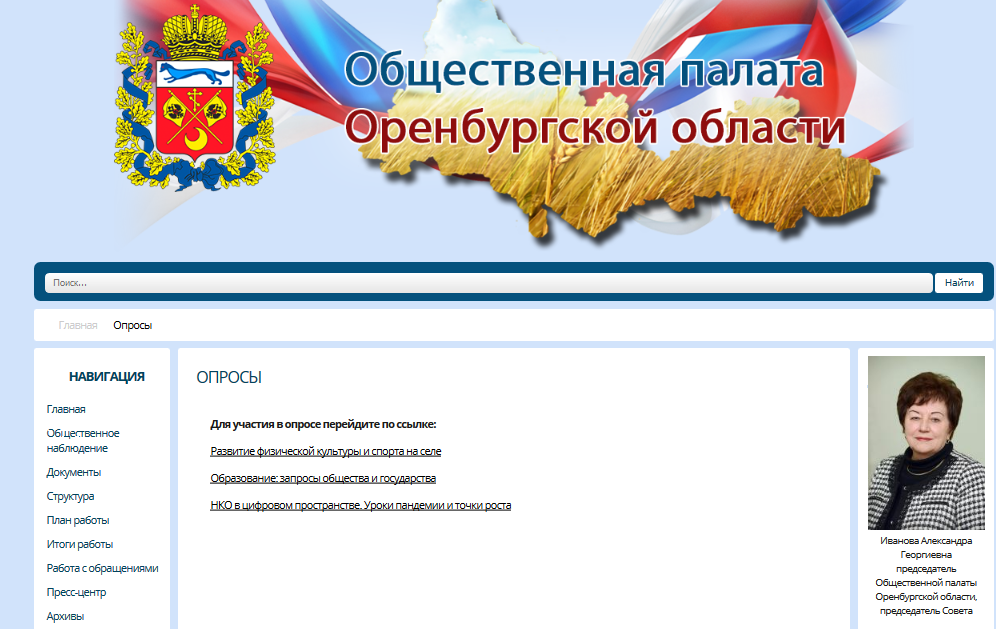 Просим Вас принять активное участие в опросе. Анкету можно заполнить по ссылке:https://docs.google.com/forms/d/e/1FAIpQLScK-YsBL_Yk99E1AS-swxH_bV6BxUxylDElkkMcZUNHOU-RpA/viewform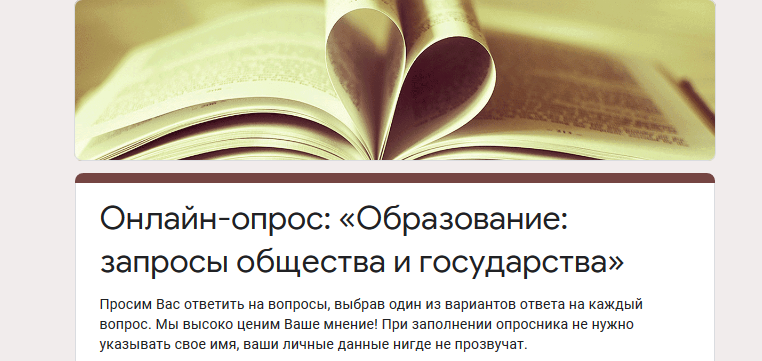 Анкета анонимная